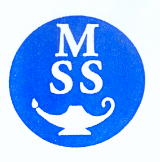 MSS-föreningens konferens- och studiebesöksstipendium  Villkor:MSS-föreningen utlyser konferens-/studiebesöksstipendium vid tillfällen då föreningens ekonomi så tillåter.Stipendium kan sökas av Dig som varit medlem i MSS föreningen under senaste året.Senast 1 månad efter avslutat studiebesök/konferens skall skriftlig rapport insändas till MSS-föreningen (adress enligt nedan).Gör så här:Fyll i blanketten med dina uppgifter, skriv ut och skriv under.Komplett ifylld ansökan inklusive bilagor sänds till nedan angiven adress.Besked om tilldelning meddelas berörda via e-post alt. via brev (om e-postadress saknas) samt publiceras på MSS föreningens hemsida.Ansökan sänds till:Alt 1:
MSS-föreningenc/o Karin PerssonFakulteten för hälsa och samhälleMalmö universitet205 06 MalmöAlt 2:Via e-post: karin.persson@mau.se Ansökan om konferens/studiebesöksstipendiumKonferens/Studiebesök som avses: Sökandes Namn:      Adress:      Telefon hem:      
Mobil:      Arbete:      E-post:      Befattning och arbetsplats:      Medlem i MSS föreningen sedan:      Ansökan avser nedan belopp:	
Reskostnad:      Logi:      Konferensavgift:      Övrigt (vg. specificera vad beloppet avser):      Totalt belopp som söks (SEK):      Kontonummer inklusive clearing nummer samt bank till vilket beviljat stipendium skall överföras:      
Till denna konferens/studiebesök har annat anslag ej sökts                     sökts 
Fylls i om du ansökt om stipendium från annat håll:
Anslag från:      Belopp:       Jag har tidigare sökt stipendium från MSS-föreningen Jag har tidigare erhållit stipendium från MSS-föreningen
 Jag har ej sökt stipendium från MSS-föreningen tidigareÄndamål med konferensen/studiebesöket:Vistelseort, tidsperiod samt betydelse av resan för den sökandes fortsatta yrkesutövning och utveckling.Vistelseort:      Tidsperiod:      Namn på konferens/kurs/symposium etc:       Egen medverkan Enbart deltagande Program bifogas
Sökandes motivering till deltagande och förväntat utbyte av konferensen/studiebesöket:      Arbetsgivaren står för följande kostnader: Reskostnad
 Logi
 Konferensavgift
 Övrigt
 Inga kostnaderTill ansökan bifogasKopia för program/motsvarande		Projektplan om resan ingår i ett större projekt/arbete	Eventuellt handledarintyg			Eventuell rekommendation från arbetsgivare/chef	Övrigt				Ort och datum:      Underskrift:________________________________________Namnförtydligande:      